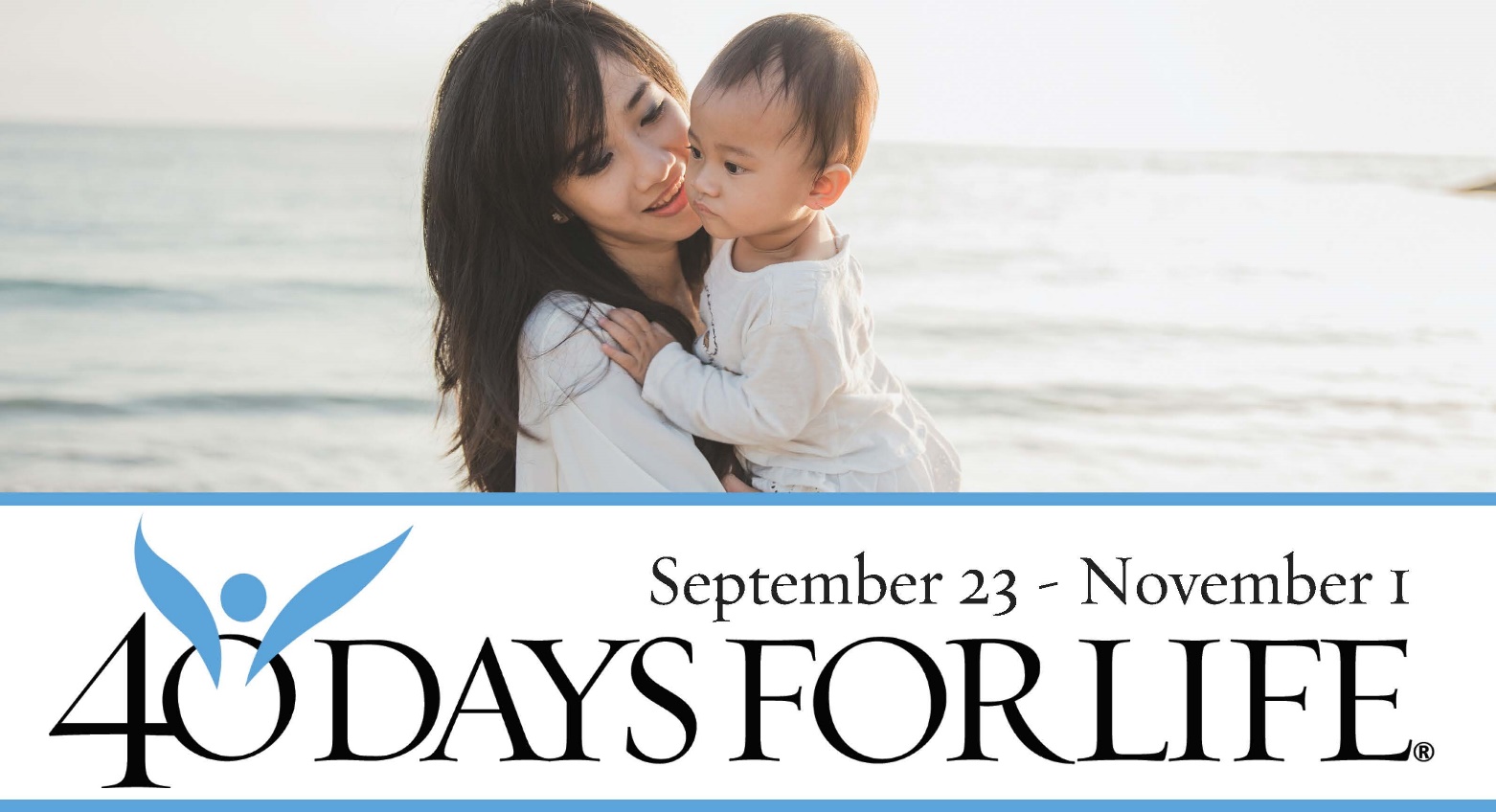 HELP SAVE LIVES IN LINCOLN, NE!40daysforlife.com/Lincoln